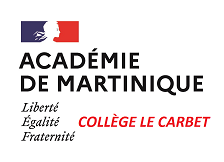 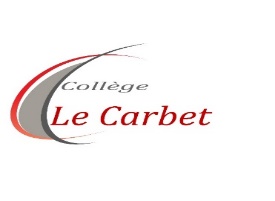 Année scolaire 2022 - 2023REINSCRIPTIONS 2022 / 2023De 8H à 12H30 en salle 1 site principalListe des pièces à fournirPour la vie scolaire La fiche de renseignements « Siècle » qui sera remise sur placeL’autorisation de droit à l’image à renseigner sur place 1 photo d’identité récente (portant le nom et le prénom de l’élève au dos)1 attestation d’assurance pour l’année scolaire 2022 / 2023Pour l’intendance :La fiche de demi-pension Le dossier fonds social pour les parents qui souhaitent en faire la demande à la rentrée.Afin de réduire le nombre de photos demandées aux familles, nous procéderons à une prise de vue de l’enfant qui servira aux autres documents administratifs (Trombinoscope, carte de cantine etc.…). Aussi l’enfant devra être présent à l’inscription. Le PrincipalMax BIRONREINSCRIPTIONSREINSCRIPTIONSREINSCRIPTIONSREINSCRIPTIONSREINSCRIPTIONSSalle 1Inscription en 5èmeLe 22/06/22inscription en 4ème  Le 23/06/22Inscription en 3èmeLe 24/06/22